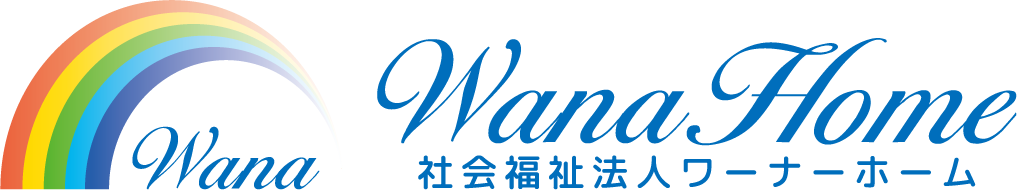 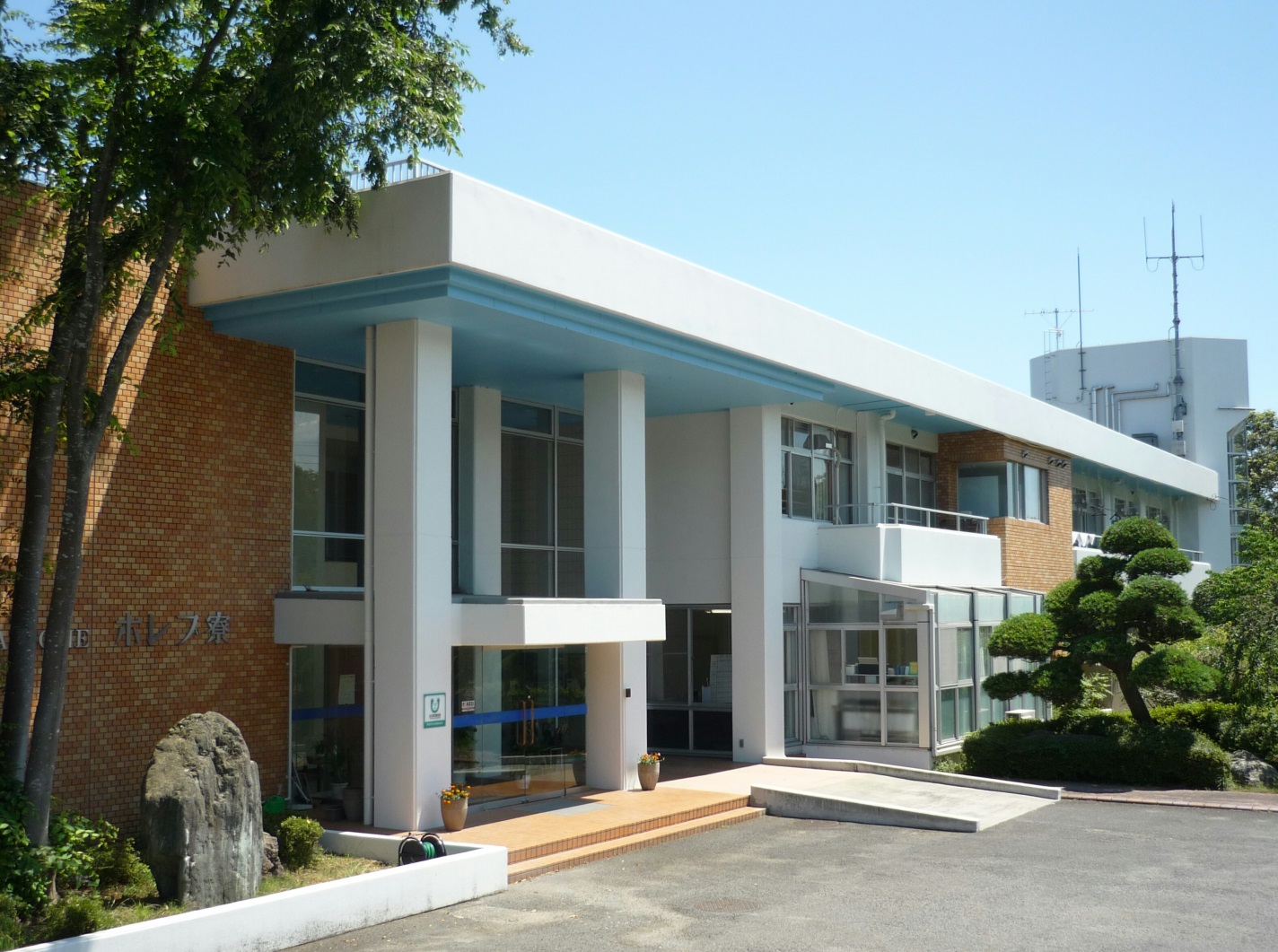 We Are Not Alone．私たちは、ひとりではない、仲間がいる…新 卒 採 用（2023年4月採用）応募・試験：随時受付中です。電話にて、お気軽にお問い合わせください。（選考方法：書類・面接等）所 在 地   千葉県大網白里市細草３２１５（法人本部）勤 務 地　 大網白里市・茂原市・柏市・千葉市実施事業　 主に精神障害者を対象とした障害福祉事業や、その他の福祉事業を千葉県内で展開しています。募集職種　① ケースワーカー・指導員（募集人数　５名）業務内容　障害者（主に精神障害者）の支援業務・相談業務資 格 等  普通自動車免許(必須)、（精神保健福祉士・社会福祉士あれば尚可・取得見込み可）福祉系学部以外の方も応募可（現場での実務経験をもとに資格取得を支援します）募集職種　② 生活支援員（募集人数　５名）業務内容　障害者(主に精神障害者)の身辺のお世話・身体介助・入浴介助・プログラム補助・食事支援・受診同伴等資 格 等　普通自動車免許(必須)、（ヘルパー２級・介護福祉士あれば尚可・取得見込み可）　　　　　福祉系学部以外の方も応募可（現場での実務経験をもとに資格取得も可能です）勤務時間　 ９：００～１８：００（休憩60分）　シフト制（夜勤ｏｒ宿直　月１～４回程度）基 本 給 　大学卒191,000円　　専門学校、短大卒186,000円そ の 他 　夜勤手当5,700円/回・宿直手当7,000円/回、住居手当10,000円/月、通勤手当、扶養手当（配偶者11,000円/月・子6,000円/月［2名迄］）、資格手当（精神保健福祉士・社会福祉士・保健師・看護師・認定心理師、理学療法士・作業療法士・社会保険労務士１０，０００円/月、介護福祉士・准看護師・管理栄養士・介護支援専門員・保育士５，０００円/月、栄養士・調理士３，０００円/月）、職務手当10,000円/月、年末年始手当3,000円/日       賞    与   年２回（４か月分）休    日   公休112日/年、有給休暇（6ヵ月経過後10日）、特別休暇（結婚・忌引等）、産前産後休暇、介護休暇、リフレッシュ休暇（勤続年数に応じ３日～20日。応援資金付）福利厚生　社会保険、雇用保険、労災保険、健康保険、厚生年金保険、育児休業・介護休業、職手当共済、定年65歳求める人材像　　将来、リーダーとして共に事業を担っていける意欲のある人を求めています。・「障害者と共に歩む／高い専門性」この理念を共有できる人・障害者に対して総合的な視点で支援を考え、実行できる人・関連する業務を処理できる人.。報・連・相を実践できる人ＨＰ：http://www.wanahome.or.jp給与実例条件：大卒1年目　資格「精神保健福祉士」+当直4回+住居手当給与実例基本給191,000円＋資格手当5,000円＋夜勤手当22,800円＋住宅手当10,000円 ＝ 合計228,800円 ＋ 通勤手当